Do oferty należy załączyć od 1 do 5 zdjęć przedstawiających nieruchomość. Forma: jpg, png, pdfMinimalna rozdzielczość: 1024 x 768 pikseliMaksymalny rozmiar pliku: 1,5 MBZa treści zamieszczone w powyższym formularzu odpowiada ogłoszeniodawca.Ofertę należy wysłać na e-mail: cop@um.lomza.pl lub bezpośrednio na adres Urząd Miejski w Łomży, Centrum Obsługi Przedsiębiorców, Stary Rynek 14, 18-400 Łomżaz dopiskiem:„ Wyrażam zgodę na przetwarzanie przez Urząd miejski w Łomży moich danych osobowych umieszczonych w załączonym formularzu do celów promocji terenów inwestycyjnych. Jednocześnie oświadczam, że zostałem poinformowany o dobrowolności podania danych, które są niezbędne do realizacji w/w celu. Zostałem/am poinformowany/a  o prawie wglądu do podanych danych oraz możliwości ich poprawienia”. Informujemy, że Administratorem Państwa danych osobowych jest Prezydent miasta Łomża. Podane dane wykorzystywane będą wyłącznie we wskazanym wyżej celu.The offer must be accompanied by 1 to 5 photographs depicting property. Format: jpg, png, pdfMinimum resolution: 1024 x 768 pixelsMaximum file size: 1,5 MBResponsibility for the content of above form belongs to the advertiser.The offer must be sent to the e-mail address: cop@um.lomza.pl or directly to the following address: The City Hall of Łomża, Entrepreneurs Assistance Centre, Stary Rynek 14, 18-400 ŁomżaWith a note:“Hereby I agree to the processing by the City Hall of Łomża my personal data included in the attached form for the purpose of promoting the investment area. I also confirmed, that I have been informed of the voluntary administration of data, that its necessary for implementation of above objectives. I have been informed about the rights to access to the data and the ability to correct them”.Personal data  administrator is the Mayor of Łomża City. The given data will be used exclusively in the mentioned above order.																……………………………………….									(podpis / signature) Invest in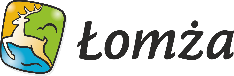 LISTA DANYCH DOTYCZĄCYCH TERENUSITE  CHECK  LIST (Office Space)Centrum Obsługi Przedsiębiorców, +48 (86) 2156852, cop@um.lomza.pl,  www.biznes.um.lomza.plLISTA DANYCH DOTYCZĄCYCH TERENUSITE  CHECK  LIST (Office Space)Centrum Obsługi Przedsiębiorców, +48 (86) 2156852, cop@um.lomza.pl,  www.biznes.um.lomza.plPołożenie  Location Nazwa lokalizacji oraz numery działek Site name and plot numbersPołożenie  Location Dokładny adresAddressPołożenie  Location Miasto / GminaTown / CommuneŁomżaPołożenie  Location WojewództwoProvince (Voivodship)PodlaskiePowierzchnia nieruchomościArea of propertyDostępna powierzchnia (m2) Max. area available (m2)Powierzchnia nieruchomościArea of propertyLiczba kondgnacji w budynkuThe number of floors in the buildingPowierzchnia nieruchomościArea of propertyWinda w budynku (T/N)Elevator in the building (Y/N)Informacje dotyczące nieruchomościProperty informationOrientacyjna cena sprzedaży PLN/m2 włączając 23% VATApprox. selling price PLN/m2 including 23% VATInformacje dotyczące nieruchomościProperty informationOrientacyjna cena wynajmu PLN/m2 włączając 23% VATApprox. rental price PLN/m2 including 23% VATInformacje dotyczące nieruchomościProperty informationWłaściciel / właścicieleOwner(s)Informacje dotyczące nieruchomościProperty informationStan (rynek pierwotny, wtórny)Condition (primary, secoundary market)Informacje dotyczące nieruchomościProperty informationPrzeznaczenie PurposeInformacje dotyczące nieruchomościProperty informationObecne użytkowaniePresent usagePołączenia transportowe Transport linksOdległość od centrum miastaDistance from city center Istniejąca infrastruktura Existing infrastructureElektryczność, gaz, woda, kanalizacja, internet na terenie Electricity, gas, water supply, sewage discharge, internet etc.Dodatkowe informacjeAdditional information Osoby do kontaktuContact person